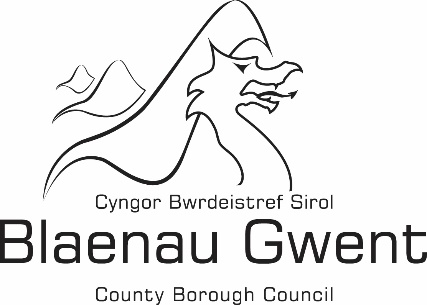 Datganiad Ariannol - Cyfrifon Taladwy a Di-dâl Rheoliadau AdeiladuDatganiad Ariannol 2019/2020Mae datganiad ariannol Cyngor Bwrdeistref Sirol Blaenau Gwent ar gyfer 2019/20 i’w weld isod: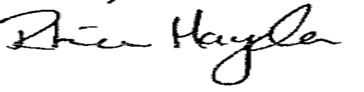 Cymeradwywyd gan: ………………………………………………………………….…..…Swyddog Adran 151)Dyddiad:---------------------------------------------------------------------------------------------------------------TaladwyDi-dâlCyfanswm £££GwariantTreuliau Gweithwyr          299,051               24,870          323,921 Cludiant               6,382                            0                6,382 Cyflenwadau a Gwasanaethau             11,055                       1,946            13,001 Taliadau Trydydd Parti               1,124 0             1,124 Taliadau gwasanaeth canolog a chymorth             63,249 0           63,249 Cyfanswm Gwariant          380,861                     26,816          407,678 IncwmTaliadau Rheoliadau Adeiladu          106,966 0         106,966 Incwm Amrywiol0                     5,162       5,162 Cyfanswm Incwm          106,966                       5,162          112,128 (Diffyg)/Gwarged am y flwyddyn(273,896)(21,654)(295,550)